СХЕМА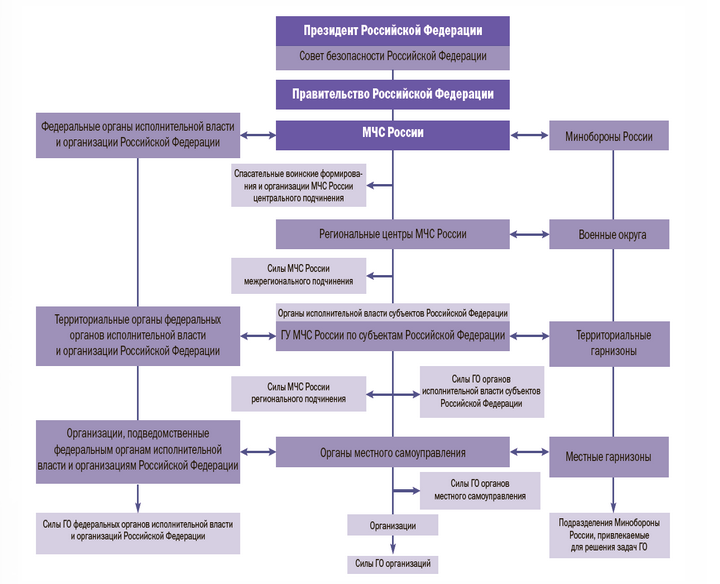 управления гражданской обороной